HURIA KRISTEN BATAK PROTESTANKRAMAT JATI RESSORT KRAMAT JATIACARA PARPUNGUAN BODARIPARNINGOTAN ARI HATUTUBU NI TUHAN JESUS                   Ev. Psalmen 147 : 1 - 11        		  Ep. Mateus 1 : 18 - 23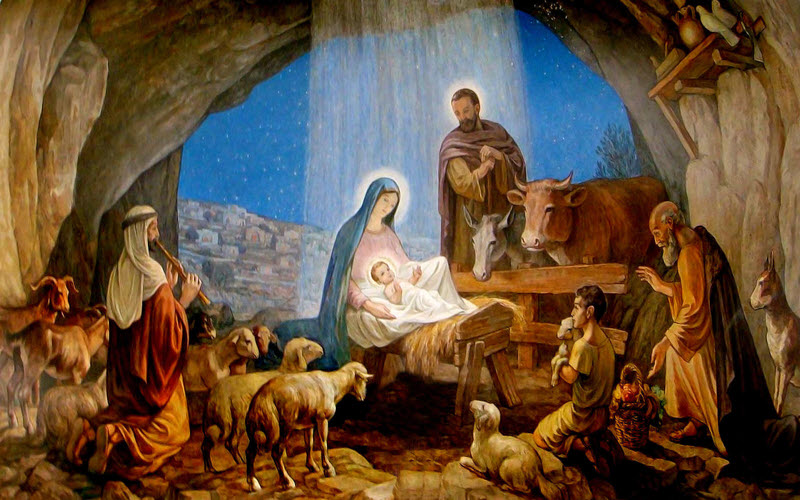 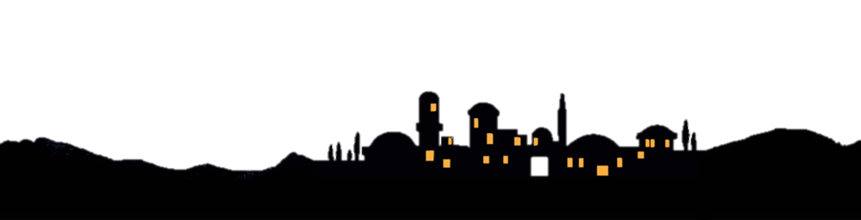 TOPIK:ENDEHON MA JAHOWAPANGARADEION:PANGARADEION :Diparade ma 1 lilin na balga, siboanon ni sahalak Panitia Natal di tingki prosesi. Angka lilin na metmet nunga dibagi hian  tu sude ruas ni huria, andorang so masuk tu gareja.PROSESI: 	Prosesi Parhobas sian bilut parhobasan manuju langgatan ni gareja huhut mamboan 1 lilin na balga, jala ro ma angka panortor manomunomu prosesi. Dung sahat di langgatan, sian lilin na balga i, digalahi Paragenda ma opat lilin naung diparade hian disi, jala Paragenda ma na mameakhon Lilin na balga di langgatan. Uduran ni Pandita dohot sude Parhalado jongjong mandompakhon ruas ni huria, laho pasahat tabe Natal. TABE NATAL DOHOT JOUJOU TU PARSAORAN (L : Liturgis      R : Ruas       Pdt : Pandita        S : Sude)Pdt :  Huria ni Tuhanta na huhaholongi hami.  Di opat minggu naung salpu nunga tabolus minggu adven ima pangaradeon managam haroro ni Kristus paduahalihon dohot mamestahon ari hatutubu ni Sipalua i. Nuaeng sahat ma hita tu parpunguan bodari Parningotan Hatutubu ni Tuhan Jesus. Jongjong do hami dison Parhalado ni Hurianta, pasahathon tabe tu hamu dibagasan las ni roha: SELAMAT ARI NATAL MA DI HAMU SALUHUTNA, DAME NI TUHAN I MA MANGGOHI ROHAMUNA.R     : 	SELAMAT ARI NATAL MA NANG DI HAMU.Pdt :  Di pesta parningotan ari hatutubu ni Tuhan Jesus sadari on, diarahon do hita mangendehon Jahowa. Endehononta ma tutu Jahowa siala haluaon na binahenNa i tu hita. Songon parangan parbanuaginjang dohot angka parmahan di ladang Efrata, marende pasangaphon Tuhan i siala hatutubu ni Jesus Sipalua i. Di tingki on pe, girgir tondinta mamuji Tuhanta Jesus Sipalua i, atik pe godang taadopi angka hamaolon, lumobi pangontak ni Pandemi Covid-19. Marende taripar ma hita umpuji Jahowa, ai disuru do anakNa gabe hangoluanta. Marende ma hita	MARENDE BE. No. 48 : 1 – 2 “RIA MA HITA SASUDE”  BL. No. 16Ria ma hita sasude mamuji Debata, girgir ma parendenta be, 		ai i do na tama ai i do na tama ---Jongjong---Diungkap Debatanta i banua ginjang i. 		Disuru do anakNa i hangoluanta i, hangoluanta i.VOTUM-INTROITUS-TANGIANGL  :  	Marhitehite goar ni Debata Ama, dohot goar ni AnakNa Tuhan Jesus Kristus, dohot goar niTondi Parbadia, natumompa langit dohot tano on.  Amen. Nunga tubu di hita sada posoposo, dilehon tu hita sada Anak, pampe tu abaraNa do sogot harajaon, jala bahenonNa goarNa: Sipartahi halongangan, Ulubalang ni Debata Ama, salelenglelengna, Raja ni hadameon. Endehon hamu ma ende na imbaru di Jahowa, endehon ma Jahowa ale sandok tano on. 	R   : 	Pajojor hamu ma di tongatonga ni angka sipelebegu hamuliaonNa i, di tongatonga ni saluhut bangso halongangan angka na binahenNa i.	L   :	Marsomba ma hamu tu Jahowa marpahean na marhadohoan, angka hitir ma hamu maradophon Ibana, ale sandok isi ni tano on, Halleluya.	R   : (Mangendehon): Halleluya, Halleluya, Halleluya.	L  : Martangiang ma hita: Ale Tuhan Debata Amanami na di banua ginjang. Mandok mauliate do hami tu Ho, ala ni godang ni asi ni rohaM di hami, ai dibasabasahon Ho do AnakMu na sasada i tu hami na di pardangolan on, asa malua hami marhitehite Ibana sian dosa dohot sian hamatean saleleng ni lelengna. Hupangido hami tu Ho, sai sondangi ma rohanami na holom i marhitehite Tondi parbadia i; angkup ni i sai parrohai ma hami, asa huboto hami mandok mauliate tu Ho, asa tarapul situtu rohanami di hagogotan dohot di hapunjungan. Pahot ma haporseaonnami tu Ho, atik pe huadopi hami dope pangontak ni sorimago Covid 19. Gohi ma rohanami dohot las ni roha siala hatutubuMi,  asa martua hami, ala rade Ho gabe jolma humophop hami. Tangihon ma tangiangnami, marhitehite AnakMu, Tuhan Jesus Kristus Tuhannami. Amen.									          ---(hundul)---MARENDE BE. No. 56 : 4 “SAI RO MA HAMUNA” BL. No. 139Jesus Tuhanhu sai naeng pujionhu pambaenMu di au pardosa on. 		Ai gabe jolma Ho humophop ahu,		Tasomba ma Ibana, tasomba ma Ibana, tasomba ma Ibana Rajanta.			.	PATIK NI DEBATA :	L :	Tatangihon ma Patik ni Debata di acara Parpunguan Bodari on ima na tarsurat di 1 Johannes 3 : 23 “On do patikNa : Naeng porsea hita di goar ni AnakNa Jesus Kristus, huhut masihaholongan, songon naung tinonahonNa i tu hita”. Ima sahatna. Antong, Rap mangido gogo ma hita sian Tuhan Debata. 		S :	 Ale Tuhan Debata sai pargogoi ma hami mangulahon na hombar tu patikmi. Amen.MARENDE BE. No. 50 : 2 “MARENDE MA HAMU” BL. No. 119 ---(Jongjong)---Malungun au di Ho O Jesuski naung ro. Apul ma rohangku saleleng au dison. Asi rohaM di ahu marnida dangolhon. Taiti au tu Ho, taiti au tu HoPANGALAOSION DI PATIK NI DEBATA:L  :	Huria ni Tuhanta. Di mulana i, mansai denggan do saluhut na tinompa ni Debata, ai sai tarbege do hata na mandok: “..dung i, nunga denggan diida Debata”. Jala dung ditompa Debata pe jolma i, tu porlak Eden do dipaojak ingananna, ndang di harangan manang tombak longolongo. (1 Musa 2:8) Porlak Eden, ima inganan ni jolma pauliuli parsaoran dohot mangoloi Debata. Porlak Eden do gombaran ni ngolu na denggan jala maratur hombar tu lomo ni roha ni Debata. Alai ndang manahan jolma i mangoloi patik ni Debata, gabe madabu ma tu dosa. R  :	Tudos tu si Adam dohot si Hawa i do hita jolma, na jotjotan mamillit jala mangulahon na pasonang rohanta sandiri, ndang marojahan tu Hata ni Debata.     L  :	Masa ma parhusoran na balga di ngolu ni jolma: sega parsaoranna dohot Debata. Molo di mulana boi nasida mardalani di Eden jala manghatai dohot Debata songon na maraleale, nuaeng disi dibege soara ni Debata, martabuni ma nasida.       R :	Parsaoran dohot dongan jolma pe sega ma, tubu ma late ni roha, pangiburuon, hosom sahat tu na mamunu.        L  :	Di tonga ni hamajuon ni ilmu pengetahuan dohot teknologi na lam doras, jotjot do tabege barita na mambahen roha busisaon: lapisan ozon na lam  marnipis, laut dohot tao naung marlaok, harangan naung sega, songon i nang pemanasan global. Ginjang ni roha dohot hamongkuson ni jolma mambahen mapitung mata ni rohana mangaradoti haulion ni na tinompa ni Tuhan i.       R :	 Panghorhon ni dosa i, tubu ma biar, ganup ma holan mangharingkothon dirina sandiri.       L  :	Tamba taon, lam rarat do dosa i nang panghorhonna manegai angka parngoluon ni jolma. Lam ngali ma holong ni roha, lam mandao ma jolma sian Debata. Nuaeng, dibagasan unduk ni roha ro ma hita tu adopan ni Debata, mangido asa marpangulahi roha ni Debata mida hita, ala ni ragam ni dosa na taulahon di ngolunta. Jongjong ma hita.R  :	(Mangendehon) BE. No 424 : 4 “SOARA NI TONDI” BL. No. 284Tarsor ho mardosa manurut lomom. Tung unang datdati sai alo langkam. Dompakhon Tuhanmu pargogo do i, manesa pamalum sude dosami.MANOPOTI DOSA :L  :	Ale Tuhan Debata, parasiroha na sumurung. Di borngin Natal on ro do hami tu joloM manopoti dosanami, angka na hubahen hami marhite hata nang pambahenannami.       R :	 Ale Tuhan, asi ma rohaM mida sandok bangsonami.       L :	 Ndang tarbahen hami dope singkop mangendehon Ho di ngolunami marhite hata nang pambahenannami. Ai sipata do hata nang parangenami gabe siinsahan jala mambahen marlea goarMu; hurang dope nang ria ni rohanami: pasabam roha ni parroha na bojok, pahehe angka na nirupa, mangapuli angka na marsak, marasi ni roha tu angka na pogos dohot na dangol.        R: 	Ale Tuhan, gohi ma rohanami dohot TondiM, asa margogo hami mangulahon lomo ni rohaM. Martangiang na hohom huhut manghuling musik Angonangon sian BE. No. 462 : 1        L : 	Bagabaga ni Debata taringot tu hasesaan ni dosanta: Ro ma hamu tu Ahu asa mangolu tondimuna, ninna Tuhan Jahowa. Tung sura rara dosamuna songon abit bunga dapdap, bontar do bahenonHu songon itak. Nang pe rara songon abit hasumba, gabe songon hapas do muse. 		Hasangapon ma di Debata na di ginjang.	S : Amen ---(Hundul)---MARENDE BE. No. 605 : 3 “LAS MA ROHAM“ Bura binaen ni dosa i marujung ma disi. Ai nunga ro Mesias i, mamboan dame i, mamboan dame i, mamboan, mamboan dame i. HATUTUBU NI JESUS SIPALUA I (Mateus 1 : 18 - 23)L   :	Ianggo hatutubu ni Jesus Kristus songon on do: Uju oroan ni si Josep i dope inana, si Maria i, gabegabean do ibana sian Tondi Parbadia, andorang so masipadonohan dope nasida.R  : Ala parroha na bonar si Josep, na mangoro si Maria, ndang adong rohana paurakkon nasida, gabe ditahi rohana nama, naeng sirangkononna songon i.L   :	Alai di na songon i dope tahi ni rohana, diida ma di nipina surusuruan ni Tuhan i, na mandok tu ibana: O Josep, anak ni si Daud, unang alang roham mangalap si Maria, gabe donganmu saripe muse, ai na sian Tondi Parbadia do na naeng tubu di ibana.R   :	Tumubuhon Anak ma ibana; Jesus do GoarNa bahenonmu, ai paluaonNa do bangsoNa sian angka dosanasida be.L   :	Masa pe sudena i, asa jumpang na hinatahon ni Tuhan i marhite sian panurirangna na mandok:R   :	“Ida hamu ma, gabegabean do na marbaju i, tubuan Anak ma ibana; jala bahenon do Goarna Immanuel, lapatanna: Donganta ma Debata!”L   :	Ima sahatna. Martua do angka na tumangihon Hata ni Debata jala na umpeopsa, Amen.     MARENDE BE. No. 47 : 1 “DI NA SABORNGIN I DO BINSAR” BL. No. 103Di na saborngin i do binsar panondang ni tondinta i. Padaohon saluhut na simpar lao patiurhon sasude. Sondangon ni panondang on, muse sandok portibi on.MANGHAMAULIATEHON HATUTUBU NI SIPALUA IL  :	Hatutubu ni Jesus ndada di tonga ni parngoluon na singkop soada hurang manang aha. Alai di bara ni pinahan do, ala so adong inganan parmianan di si Josef dohot Maria uju i.  Jesus tubu di bara ni pinahan, ima tanda ni na rade Jesus manghilala parngoluon ni jolma na tinggal di angka undungundung na metmet manang balebale na ruhetruhet; songon i nang angka na tarduru manang dipaduru sian tonga ni masyarakat. R  :	  "Mauliate ma ale Tuhan Jesus, ala rade Ho manghophop hami jolma na di pardangolan on. L  :	  Tu angka parmahan di ladang do parjolo hasahatan ni Barita hatutubu ni Sipalua i. Bulus do rohanasida manjalo Barita i, jala dos rohanasida, masipandohan, asa rap borhat tu Betlehem, gabe jumpangsa ma si Maria, si Josep dohot Posoposo i.R  :	  Angka parhapistaran sian Purba pe dohot do ro marsomba tu Jesus, songon na tarsurat i, didok nasida do:” Nunga huida hami bintangNa, na ro do hami naeng marsomba tu Ibana”. L  :	  Sere, haminjon dohot angka na angur dipasahat nasida parsombaonnasida tu Jesus na tubu i. Nang hita pe, dohot ma hita manghamauliatehon hatutubu ni Sipalua i, na rade manghilala na masa tu dirinta di tonga ni pandemi Covid 19, dohot mangasi i hita. Tahamauliatehon ma holong ni rohaNa i, huhut manggalahi lilin, gabe tanda asa tung tangkas sondangNa i manondangi ngolunta.(Diiringi elekton angon-angon dohot song leader mangendehon satonga soara BE No. 616  “Ulina i”. Ro ma tu langgatan, Parjamita, Ketua Panitia Natal Umum, Mewakili Parhalado, Mewakili Fungsionaris, Mewakili Kategorial (Seksi Remaja), Mewakili Jemaat, Mewakili panitia Pembangunan, pagalaphon 7 lilin na di langgatan, dung galap 7 lilin na di langgatan, angka perwakilan mengadop tu ruas jala jongjong di jolo saleleng mangendehen Ende Sonang Ni Bornginna i. Dung galap pitu lilin na di langgatan, pandita mandok :Las ma rohanta nunga ro be Mesias sipalua jolma pardosa, na so tupa mardalan di na holom na mangihuthon Ibana, tapagalap ma lilin LED na adong di hita be, jala ria ma hita jongjong. Marende ma hita!	R : 	(Mangendehon BE. No. 54 : 1 - 2 “SONANG NI BORNGINNA I” BL. No 64) ---Jongjong---Sonang ni bornginna i uju ro Jesus i. Sonang modom do halak sude, holan dua na dungo dope. Mangingani anakNa Jesus Tuhanta i---(Ditingki mangendehon ayat 2 mulak ma na pagalakhon lilin tu hundulan na be)---Denggan ni bornginna i , uju ro Jesus i. Tu parmahan di Betlehem i, dipaboa na di surgo i. Nunga ro Sipangolu Jesus Tuhanta MANGHATINDANGHON HAPORSEAON : L  : Tahatindanghon ma haporseaonta i, songon na hinatindanghon ni donganta sahaporseason di sandok portibi on, rap ma hita mandok:R  : Ahu porsea di Debata Jahowa......d.u... Amen.                   ---Hundul---SUNGGULSUNGGULMARENDE BE. No. 602 : 1-… “DI NATAL NA PARJOLO I” ---(Papungu Pelean IA dohot IB)---Di Natal na parjolo i, parmahan marborngin di ladang i. Tusi do ro suruan i, mandok nunga sorang Mesias i. Noel, Noel, Noel, Noel, Tubu Raja ni Israel.Binsar do sada bintang i, di purba torang sinondangna i. Tongtong tarida bintang i, Arian nang borngin patar do i. Noel, Noel, …………..---Musik---Parroha sian purba i, Lao borhat manjalahi Raja i. Paihutihut bintang i, Tu huta ni Raja na sorang iNoel, Noel, …………..Bintang-Na i natiur i, Mardalan do tu manabia i. Di Betlehem mansohot i, Di atas inganan ni Jesus i.Noel, Noel, ……………---Musik---Parroha sian purba i, Lao bongot tu bagas ni Jesus i.Disombahon tu Jesus i haminjon, mas, mir, binoanna i.Noel, Noel, ……………Antong marende hita on, di Raja ni langit nang tano on.Napaluahon hita on, Sian huaso ni portibi on,Noel, Noel, ……………---Musik---JAMITA : PSALMEN 147 : 1 - 11 MARENDE BE. No. 615 : 1-… “TARBEGE SURUSURUAN MARENDE---(Pelean II tu STT HKBP Pematangsiantar/Sikola Pandita)---Tarbege surusuruan marende mansai uli; angka dolok dohot rura gok do saringar na i. Sangap ma, sangapma di Tuhan, sangap ma, sangapma di Tuhan!Las roham ale parmahan, nunga  tubu Kristus i		Rap marende ma hamuna pasangaphon Raja i.		Sangap ma, sangapma di Tuhan, sangap ma, sangapma di Tuhan!			---Musik---	Borhat ma hamu marnida tu huta Betlehem i.		Somba Kristus Sipalua na imbaru tubu i. 		Sangap ma, sangapma di Tuhan, sangap ma, sangapma di TuhanIda ma di panggagatan Sipalua na ro i		Sigomgomi parluhutan, langit dohot tano i.		Sangap ma, sangapma di Tuhan, sangap ma, sangapma di Tuhan---Musik--- TANGIANG PANIMPULI  : (Jongjong) TANGIANG PELEAN – ALE AMANAMI - PASUPASUMASIJALANGAN MODEL “COVID 19” HUHUT MANGENDEHON:Selamat hari Natal 3xDan tahun baruSalam bagimu sekalianSelamat hari Natal dan Tahun  Baru